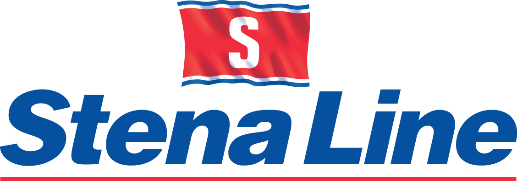 ISSUED ON BEHALF OF STENA LINE 													February 12, 2016BUILD YOUR OWN FAMILY BREAK AT LEGOLAND® WINDSOR RESORT STENA Line is giving families the chance to enjoy a fun filled short break* this year at one of the UK’s best-loved theme parks, LEGOLAND® Windsor Resort, which is home to over 55 interactive rides, live shows and attractions and is perfect for keeping the whole family entertained. From only £425, a family of four can enjoy a return Stena Line sailing by car from Belfast, 2 nights accommodation in a 4 star hotel within a short driving distance of the resort and one day’s entry pass.LEGOLAND® Windsor Resort promises an exciting day out with thrills and fun for the whole family set in over 150 acres of parkland with attractions which include Land of the Vikings, Knights Kingdom, Heartlake City, Kingdom of the Pharaohs, and many more! Ian Bailie, Stena Line’s Key Account & Product Sales Manager, explained why families should try out a LEGOLAND® Windsor Resort short break this year: “This action-packed short break represents excellent value for money and is less than half the price of the comparable breaks by air. Starting from only £425 for a family of four, it works out less than £107 per person and promises hours of entertainment, starting as soon as you step onboard the ferry.“For those who would like to enjoy the resort for a little longer, the day pass can be upgraded to a two day pass for only £8 per person and with Easter on the way and a fireworks planned for Halloween, there will be lots to look forward to on a family get away.“The resort is less than 4 hours’ drive from Liverpool and is just 3 hours drive to Bicester Village for those that would like to make the most of their break by indulging in some retail therapy. London is also only a short train journey away and hosts a huge range of things to see and do for families,” added Ian. The hugely popular Pirate Shores at the park features more than 100 LEGO® models in the Pirate Falls Treasure Quest log flume ride and the largest model is a giant LEGO® crocodile comprising of over 85,000 individual bricks. Captain Goodbrick is made up of around 33,500 bricks and Captain Blackheart is made up of around 28,000 bricks. 30,000 litres of water pumps through Pirate Falls which includes a fast flowing waterfall and a 10 metre water drop from Treetop Lookout – waterproofs are recommended. “The LEGO® Movie 4D A New Adventure” is premiering at the LEGOLAND® Windsor Resort on March 11 and families can follow the new journey which Emmet, Wyldstyle, Unikitty Benny and MetalBeard embark on after they receive a mysterious invitation leading them to a new theme park where all of the rides are based on the characters’ adventures in “The LEGO Movie”. For further information or to book click on www.stenaline.co.uk/legoland, call 08445 768 889 or see your travel agent.*Terms and conditions apply. Subject to availability. [ENDS]MEDIA ENQUIRIES: For further information please contact Bronagh Cobain of Duffy Rafferty Communications on 028 9073 0880 / Bronagh@duffyrafferty.com 